        Temat kompleksowy: WIELKANOC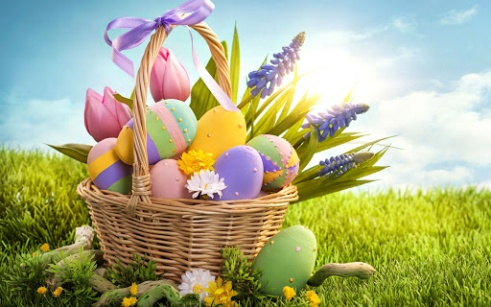 Temat dnia: Ile jest pisanek?Data: 30.03.2021,wtorekGrupa dzieci:4-5 latkiPrzewidywane osiągnięcia dzieci: Utrwalenie wiadomości związanych z tradycją Świąt Wielkanocnych,wyrabianie umiejętności koncentracji uwagi,ćwiczenia w przeliczaniupoznanie słownictwa w j.angielskim dotyczącego WielkanocyRealizacja podstawy programowej:I           4,5II         4,11III       2,9      IV     1,2,5,12,15,21    Rozpoczynamy od piosenki pt.”Kura i pisanki”: Rodzicu – wyjaśnij dziecku, czym są pisanki, kraszanki…. Pomoże w tym tekst M.Tokarczyk pt. „ Kraszanki-drapanki”https://www.youtube.com/watch?v=6RH8hXpWnlk       (link do piosenki)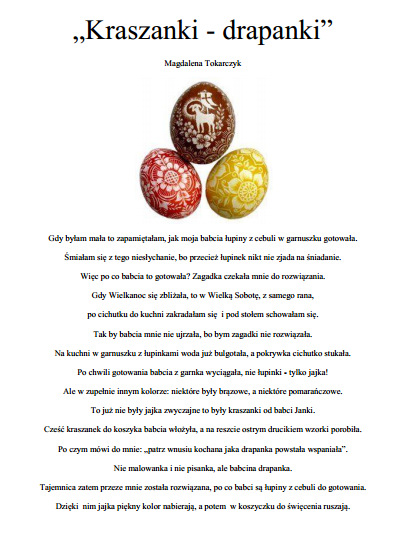 Ilustracje do teksty „Pisanki-kraszanki”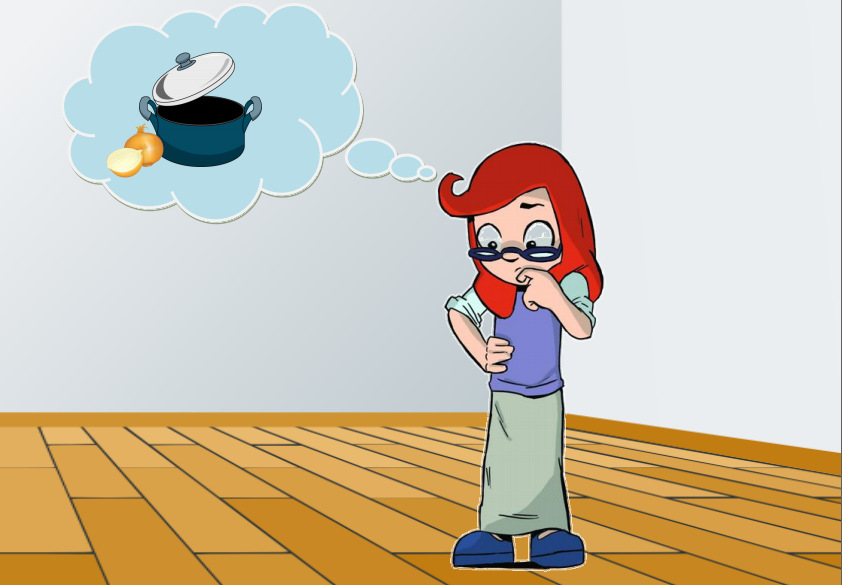 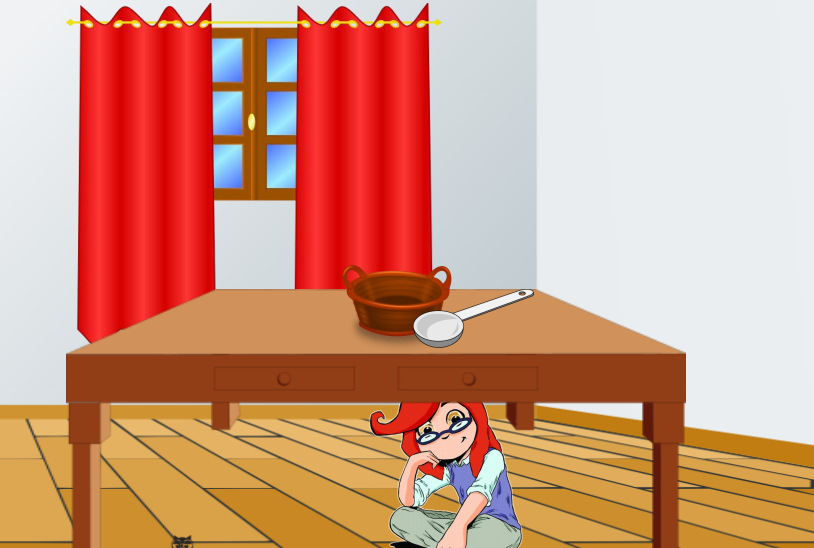 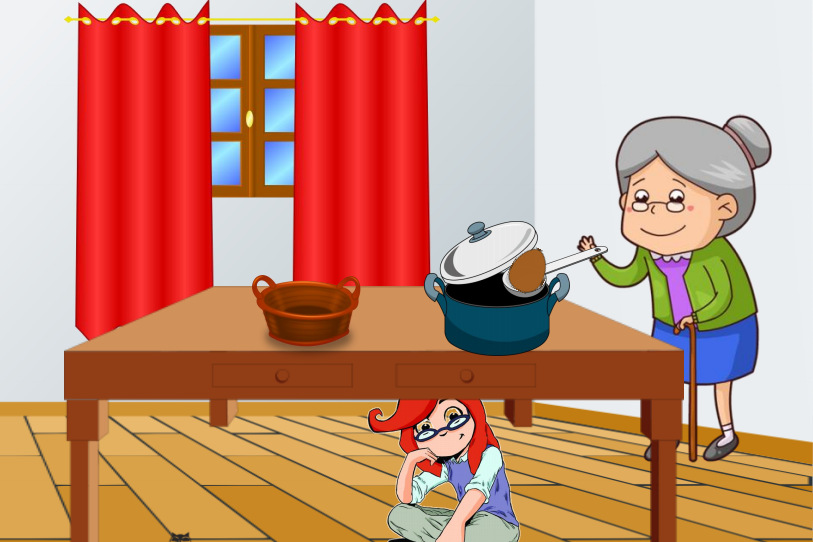 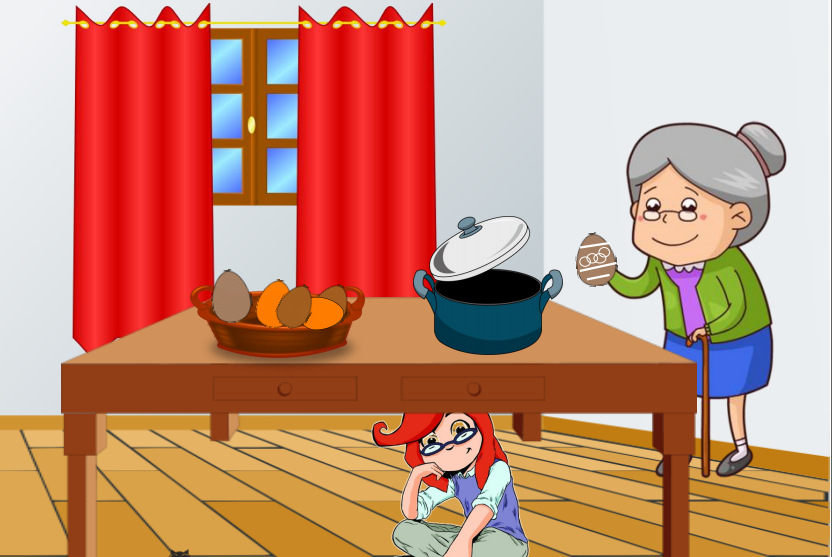 2.Wtorek to w naszej grupie dzień z matematyką, dlatego proponujemy wielkanocne zabawy matematyczne :.Zbiory pisanek- w załączniku dołączamy pisanki, które dzieci najpierw mogą pokolorować wg. podanego wzoru, następnie wyciąć (ćwiczą przy tym, prawidłowy chwyt nożyczek, motorykę małą oraz precyzję ruchu) a następnie mogą tworzyć zbiory w zakresie 1-10 ( dla chętnych dzieci większe zbiory)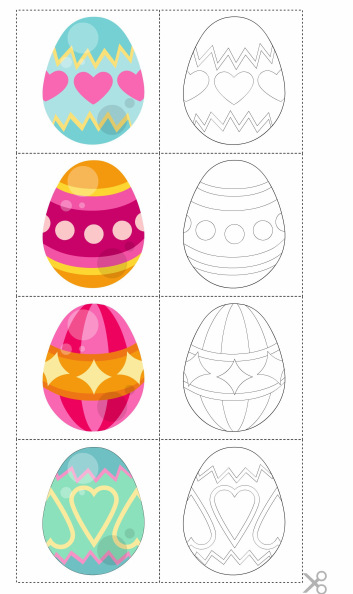 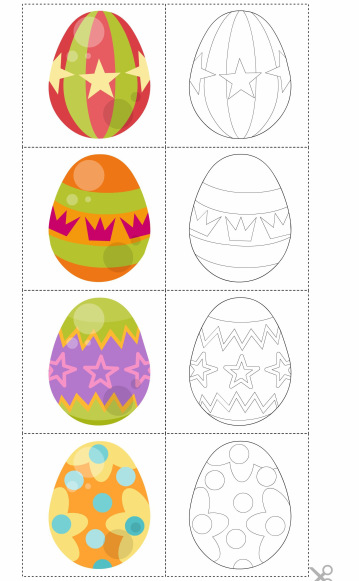 3.Zachęcamy do zaznajomienia dzieci ze wybranymi słówkami angielskimi związanymi z Wielkanocą:https://www.youtube.com/watch?v=ANyXUJ3esWEMamy też piosenkę w j.angielskim o wielkanocnym Zajączku, przy której dzieci mogą poskakać, a przy okazji utrwalić znajomość liczebników od 1-10:https://www.youtube.com/watch?v=Tyyh8rhwKQ  (piosenka  o wielkanocnym Zajączku)Relacje z wykonanych zadań można wysyłać na adres: przedszkolecalineczka124@gmail.comDZIĘKUJEMY